Μεσολόγγι   17/ 01 / 2020Πρακτική ασκηση Φοιτητών Τμήματος ΖΩΪΚΗΣ ΠΑΡΑΓΩΓΗΣ, ΑΛΙΕΙΑΣ ΚΑΙ ΥΔΑΤΟΚΑΛΛΙΕΡΓΕΙΩΝ(ΠΡΩΗΝ ΤΕΧΝΟΛΟΓΙΑΣ ΑΛΙΕΙΑΣ ΚΑΙ ΥΔΑΤΟΚΑΛΛΙΕΡΓΕΙΩΝ ΤΟΥ ΠΡΩΗΝ ΤΕΙ ΔΥΤΙΚΗΣ ΕΛΛΑΔΑΣ)Ακαδημαϊκό έτος 2019-2020Αποτελέσματα κατάταξης αιτούντων φοιτητών Μετά το πέρας του χρόνου υποβολής των αιτήσεων εκδήλωσης ενδιαφέροντος από τους φοιτητές του Τμήματος Τμήμα Ζωϊκής Παραγωγής, Αλιείας και Υδατοκαλλιεργειών (πρώην Τεχνολογίας Αλιείας & Υδατοκαλλιεργειών (ΤεχνΑλΥδ) του Πρώην ΤΕΙ Δυτικής Ελλάδας) για τη συμμετοχή τους στην πράξη «Πρακτική Άσκηση Τριτοβάθμιας Εκπαίδευσης» που υλοποιείται από το Ε.Π. «Ανταγωνιστικότητα Επιχειρηματικότητα και Καινοτομία» και συγχρηματοδοτείται από την Ευρωπαϊκή Ένωση και Εθνικούς Πόρους, διαπιστώθηκε ότι υπέβαλαν αίτηση 3 φοιτητές. Οι δύο ήταν πλήρεις και έγκυρες ενώ η τρίτη δεν περιελάμβανε βεβαίωση αποδοχής απασχόλησης από το φορέα οπότε απορρίφθηκε.Με δεδομένο ότι o αριθμός των θέσεων της ΠΑ που εγκρίθηκαν από το Πανεπιστήμιο Πατρών για την περίοδο αυτή ανέρχεται στις δεκαέξι  (16), δεν απαιτήθηκε αξιολόγηση των αιτήσεων των φοιτητών από την Επιτροπή ΠΑ του Τμήματος σύμφωνα με τα βαθμολογικά κριτήρια που αναφέρονται στην προκήρυξη και ενεργοποιούνται όταν ο αριθμός των αιτήσεων είναι μεγαλύτερος των διαθέσιμων θέσεων, αλλά ακολούθησε η κατάταξή τους στη λίστα του παρακάτω πίνακα. Μετά την ανακοίνωση των αποτελεσμάτων επιλογής των φοιτητών θα υπάρξει προθεσμία πέντε (5)  ημερών για τυχόν ενστάσεις οι οποίες θα γίνονται στη Γραμματεία του Τμήματος και στη συνέχεια ο οριστικός πίνακας θα αναρτηθεί την 23η Ιανουαρίου  2020 έξω από τη Γραμματεία του Τμήματος και στην ιστοσελίδα του Τμήματος.Εκ μέρους της Επιτροπής Πρακτικής Άσκησης και Επιστημονικά ΥπεύθυνοςΚοσμάς Λ. ΒιδάληςΚαθηγητήςΛΙΣΤΑ ΚΑΤΑΤΑΞΗΣ ΑΙΤΟΥΝΤΩΝ ΦΟΙΤΗΤΩΝ ΓΙΑ ΤΗΝ ΠΡΑΚΤΙΚΗ ΑΣΚΗΣΗΗ 3μελής Επιτροπή της Πρακτικής Άσκησης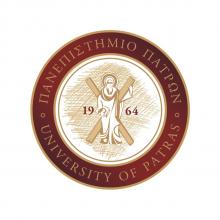 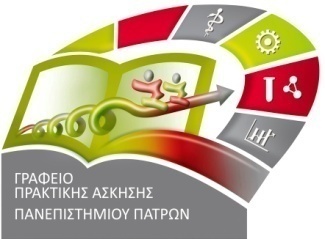 Α/ΑΑ.Μ112095212066311772ΑπορρίπτεταιΗ Επιτροπή ΠΑΗ Επιτροπή ΠΑΗ Επιτροπή ΠΑΟ ΠρόεδροςΤα ΜέληΤα ΜέληΒιδάλης Κοσμάς  ΚαθηγητήςΚατσέλης Γεώργιος ΚαθηγητήςΔενδρινός ΠαναγάγγελοςΕπικ. Καθηγητής